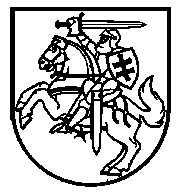 Lietuvos Respublikos VyriausybėnutarimasDĖL LIETUVOS RESPUBLIKOS VYRIAUSYBĖS 2009 M. GRUODŽIO 23 D. NUTARIMO NR. 1752 „DĖL ASMENŲ, VYKDANČIŲ AR VYKSTANČIŲ VYKDYTI LITUANISTINĮ ŠVIETIMĄ UŽSIENYJE, RĖMIMO IR SKATINIMO TVARKOS APRAŠO PATVIRTINIMO“ PAKEITIMO 2020 m. vasario 12 d. Nr. 111VilniusLietuvos Respublikos Vyriausybė  n u t a r i a:Pakeisti Asmenų, vykdančių ar vykstančių vykdyti lituanistinį švietimą užsienyje, rėmimo ir skatinimo tvarkos aprašą, patvirtintą Lietuvos Respublikos Vyriausybės 2009 m. gruodžio 23 d. nutarimu Nr.1752 „Dėl Asmenų, vykdančių ar vykstančių vykdyti lituanistinį švietimą užsienyje, rėmimo ir skatinimo tvarkos aprašo patvirtinimo“, ir jį išdėstyti nauja redakcija (pridedama).Ministras Pirmininkas	Saulius SkvernelisŠvietimo, mokslo ir sporto ministras	Algirdas MonkevičiusPATVIRTINTALietuvos Respublikos Vyriausybės2009 m. gruodžio 23 d. nutarimu Nr. 1752(Lietuvos Respublikos Vyriausybės 2020 m. vasario 12 d. nutarimo Nr. 111redakcija)ASMENŲ, VYKDANČIŲ AR VYKSTANČIŲ VYKDYTI LITUANISTINĮ ŠVIETIMĄ UŽSIENYJE, RĖMIMO IR SKATINIMO TVARKOS APRAŠASI SKYRIUSBENDROSIOS NUOSTATOS1. Asmenų, vykdančių ar vykstančių vykdyti lituanistinį švietimą užsienyje, rėmimo ir skatinimo tvarkos aprašas (toliau – Aprašas) reglamentuoja asmenų, vykdančių ar vykstančių vykdyti lituanistinį švietimą užsienyje (toliau – lituanistinio švietimo vykdytojai), rėmimo rūšis ir dydžius, konkursų lituanistinio švietimo vykdytojams remti organizavimą, lėšų lituanistinio švietimo vykdytojams remti skyrimą, išmokėjimą ir atsiskaitymą už skirtas lėšas, taip pat šių asmenų skatinimo būdus.2. Lituanistinio švietimo vykdytojų rėmimo ir skatinimo tikslai:2.1. padėti užsienio lietuviams išsaugoti ir puoselėti tautinį tapatumą;2.2. remti lituanistinį švietimą užsienyje – plėsti galimybes mokytis lietuvių kalbos, pažinti Lietuvos istoriją, geografiją, kultūrą, paveldą ir siekti sudaryti sąlygas saviraiškai lietuvių kalba.3. Apraše vartojamos sąvokos apibrėžtos Lietuvos Respublikos švietimo įstatyme ir Lietuvos Respublikos mokslo ir studijų įstatyme.4. Lėšas lituanistinio švietimo vykdytojams remti ir skatinti skiria Lietuvos Respublikos švietimo, mokslo ir sporto ministerija (toliau – Ministerija), o jų išmokėjimą administruoja Ministerija ar jos įgaliota institucija.5. Lėšos lituanistinio švietimo vykdytojams remti ir skatinti skiriamos iš Lietuvos Respublikos valstybės biudžeto asignavimų, skirtų Ministerijai.6. Lėšos lituanistinio švietimo vykdytojams remti skiriamos atsižvelgiant į turimus Lietuvos Respublikos valstybės biudžeto asignavimus, prioritetas teikiamas formaliojo švietimo lituanistinėms mokykloms užsienyje, taip pat lituanistiniam švietimui etninėse lietuvių žemėse ir lietuvių tremties vietose.II SKYRIUSRĖMIMO RŪŠYS IR DYDŽIAI7. Lituanistinio švietimo vykdytojų rėmimo rūšys: išmoka už lituanistinio švietimo užsienio valstybėje vykdymą (toliau – išmokos lituanistiniam švietimui vykdyti) ir išmoka už vykimą į užsienio valstybę vykdyti lituanistinį švietimą (toliau – kompensacinė išmoka).8. Lituanistinio švietimo vykdytojams, išskyrus tuos, kurie vykdo ar vyksta vykdyti lituanistinį švietimą į užsienio valstybių lituanistikos (baltistikos) centrus, nustatomos tokio dydžio išmokos lituanistiniam švietimui vykdyti:8.1. 0,11–0,20 bazinės socialinės išmokos (toliau – BSI) per valandą – mokytojams, pagalbos mokiniui specialistams, taip pat kitiems pedagoginiams darbuotojams, kuriems nesuteiktos arba nesuteikiamos kvalifikacinės kategorijos;8.2. 0,18–0,24 BSI per valandą – vyresniesiems mokytojams, vyresniesiems pagalbos mokiniui specialistams; 8.3. 0,22–0,28 BSI per valandą – mokytojams metodininkams, pagalbos mokiniui specialistams metodininkams; 8.4. 0,26–0,32 BSI per valandą – mokytojams ekspertams, pagalbos mokiniui specialistams ekspertams; 8.5. 0,15–0,35 BSI per valandą – įstaigos vadovui, įstaigos vadovo pavaduotojui, įstaigos ugdymo padalinio vadovui.9. Lituanistinio švietimo vykdytojams, vykdantiems ar vykstantiems vykdyti lituanistinį švietimą į užsienio šalių lituanistikos (baltistikos) centrus, nustatomos tokio dydžio išmokos lituanistiniam švietimui vykdyti, atsižvelgiant į lituanistinio švietimo vykdytojo pareigybę užsienio valstybės lituanistikos (baltistikos) centre:9.1. 0,23–0,29 BSI per valandą – asistentui;9.2. 0,30–0,42 BSI per valandą – lektoriui;9.3. 0,43–0,55 BSI per valandą – docentui;9.4. 0,56–0,70 BSI per valandą – profesoriui.10. Išmokos lituanistiniam švietimui vykdyti didinamos: 10.1. už pedagoginio darbo stažą vykdant lituanistinio švietimo veiklą užsienyje:10.1.1. už 3–5 metų stažą pridedama ne daugiau kaip 0,02 BSI per valandą;10.1.2. už 5–10 metų stažą pridedama ne daugiau kaip 0,04 BSI per valandą;10.1.3. už 10 ir daugiau metų stažą pridedama ne daugiau kaip 0,06 BSI per valandą;10.2. Aprašo 8 punkte nurodytiems asmenims 1,5 karto už lituanistinio švietimo vykdymą Baltarusijos Respublikoje, Lenkijos Respublikoje ir Kaliningrado srityje (Rusijos Federacija). 11. Per mokinių ir studentų atostogas mokama kompensacija, kuri apskaičiuojama imant paskutinių 3 mėnesių vidutinę išmoką lituanistiniam švietimui vykdyti.12. Skiriamos šios kompensacinės išmokos:12.1. jeigu asmuo laikinai gyvens šalyje, kurioje vykdys lituanistinį švietimą, išskyrus Aprašo 12.2 papunktyje nurodytą atvejį, jam kompensuojamos vienos kelionės per mokslo metus iš Lietuvos į lituanistinio švietimo vykdymo užsienio valstybėje vietą ir atgal visų rūšių transporto priemonėmis, išskyrus taksi, išlaidos, taip pat vizos mokesčio, sveikatos draudimo (jeigu jo reikia vizai gauti) išlaidos; šios išlaidos kompensuojamos pagal pateiktus išlaidas patvirtinančius dokumentus;12.2. jeigu lituanistinio švietimo vykdymo užsienio valstybėje vieta yra pasienio regione, kuris ribojasi su Lietuva, lituanistinio švietimo vykdytojui padengiamos vizos mokesčio, sveikatos draudimo (jeigu jo reikia vizai gauti) išlaidos, taip pat šio punkto nustatyta tvarka kompensuojamos kelionės iš Lietuvos į lituanistinio švietimo vykdymo vietą ir atgal išlaidos; kompensacija mokama už kelionę visų rūšių transporto priemonėmis, išskyrus taksi; jeigu asmuo lituanistinio švietimo vykdymo užsienio valstybėje vietoje yra aprūpinamas gyvenamuoju plotu, jam kompensuojamos vienos kelionės per savaitę iš Lietuvos į lituanistinio švietimo vykdymo vietą ir atgal išlaidos, jeigu asmuo lituanistinio švietimo vykdymo užsienio valstybėje vietoje nėra aprūpinamas gyvenamuoju plotu, jam kompensuojamos kiekvienos kelionės iš Lietuvos į lituanistinio švietimo vykdymo vietą ir atgal išlaidos; šios išlaidos kompensuojamos pagal pateiktus išlaidas patvirtinančius dokumentus.13. Kompensacijos už Aprašo 12 punkte nurodytų kelionių iš Lietuvos į lituanistinio švietimo vykdymo vietą ir atgal, vykstant asmenine transporto priemone, dydį nustato Ministerija ar jos įgaliota institucija, atsižvelgdama į atstumą nuo lituanistinio švietimo vykdytojo gyvenamosios vietos iki lituanistinio švietimo vykdymo vietos ir atitinkamai transporto priemonei jos gamintojo nurodytas degalų sunaudojimo normas.14. Kompensacinės išmokos neskiriamos, jeigu asmuo nuolat gyvena valstybėje, kurioje vykdo lituanistinį švietimą.III SKYRIUSKONKURSŲ lituanistinio švietimo vykdytojams remti ORGANIZAVIMAS15. Suinteresuotos įstaigos, organizacijos ar lietuvių bendruomenės užsienio valstybėse, kuriose bus vykdomas lituanistinis švietimas, kasmet iki balandžio 30 d. pateikia Ministerijai prašymus remti lituanistinio švietimo vykdytoją kitais mokslo metais; prašymuose motyvuotai paaiškina, kodėl būtinas lituanistinis švietimas, nurodo lituanistinio švietimo vykdymo apimtį (valandas), kvalifikacijos reikalavimus lituanistinio švietimo vykdytojams, kitas sąlygas, reikalingas lituanistiniam švietimui vykdyti.16. Lituanistinio švietimo vykdytojui nutraukus lituanistinio švietimo vykdymą per mokslo metus, suinteresuota įstaiga, organizacija ar lietuvių bendruomenė užsienio valstybėje, siekdama užtikrinti nenutrūkstamą lituanistinį švietimą, gali pateikti Ministerijai papildomą prašymą remti lituanistinio švietimo vykdytoją. Suinteresuota įstaiga, organizacija ar lietuvių bendruomenė užsienio valstybėje papildomame prašyme pateikia Aprašo 15 punkte nurodytą informaciją.17. Prašymus remti lituanistinio švietimo vykdytojus atrenka ir sprendimą dėl konkurso lituanistinio švietimo vykdytojui remti (toliau – rėmimo konkursas) organizavimo priima švietimo, mokslo ir sporto ministro sudaryta asmenų, vykdančių ar vykstančių vykdyti lituanistinį švietimą užsienyje, rėmimo ir skatinimo komisija (toliau – Komisija), veikianti pagal švietimo, mokslo ir sporto ministro patvirtintus Komisijos nuostatus.18. Komisija sprendimą dėl rėmimo konkurso organizavimo (išskyrus atvejus, nurodytus Aprašo 31 punkte) priima atsižvelgdama į Aprašo 6 punktą ir vadovaudamasi šiais kriterijais:18.1. lituanistinio švietimo vykdymo tęstinumą;18.2. istorines, ekonomines ir politines vietos aplinkybes, lemiančias lituanistinio švietimo rėmimo būtinumą;18.3. lituanistinio švietimo dalyvių skaičių.19. Rėmimo konkursus organizuoja Ministerija, vykdo Komisija.20. Rėmimo konkursai skelbiami Ministerijos interneto svetainėje. Rėmimo konkurso skelbime nurodoma: valstybė, kurioje vykdomas lituanistinis švietimas, įstaigos ar organizacijos, vykdančios lituanistinį švietimą, pavadinimas (jeigu lituanistinis švietimas bus vykdomas įstaigoje ar organizacijoje), pareigos, kurioms skelbiamas rėmimo konkursas, skiriamo rėmimo rūšys, lituanistinio švietimo vykdytojo kvalifikacijos reikalavimai, dokumentai, kuriuos reikia pateikti, dokumentų pateikimo terminai ir kitos lituanistinio švietimo vykdymo sąlygos.21. Asmuo, norintis dalyvauti rėmimo konkurse (toliau – pretendentas), Ministerijai asmeniškai, elektroniniu paštu arba registruotu laišku pateikia:21.1. prašymą dalyvauti rėmimo konkurse;21.2. gyvenimo aprašymą;21.3. asmens tapatybę patvirtinantį dokumentą ar jo kopiją;21.4. išsilavinimą ir (arba) kvalifikaciją patvirtinantį dokumentą ar jo kopiją;21.5. pedagoginę patirtį įrodančius dokumentus (pažymas, darbo sutartis ir kitus) ar jų kopijas;21.6. kitus rėmimo konkurso skelbime nurodytus dokumentus ar jų kopijas.22. Jeigu pateikiami Aprašo 21.3–21.6 papunkčiuose nurodytų dokumentų originalai, Ministerija patvirtina jų kopijas, o originalus grąžina pretendentui. Jeigu pateikiamos Aprašo 21.3–21.6 papunkčiuose nurodytų dokumentų kopijos, nepaliudytos dokumentų kopijų tikrumo paliudijimo teisę turinčio asmens ar institucijos, pretendentai dokumentų originalus pateikia konkurso dieną arba laimėję konkursą prieš pasirašydami sutartį (jeigu neatvyksta į pokalbį).23. Ministerija ne vėliau kaip prieš 5 darbo dienas iki rėmimo konkurso raštu arba elektroniniu paštu informuoja pretendentus apie rėmimo konkurso datą, vietą ir laiką. Į rėmimo konkursą kviečiami tie pretendentai, kurie per nustatytus terminus pateikė visus reikiamus dokumentus ir atitinka rėmimo konkurso skelbime nurodytus kvalifikacijos reikalavimus. Komisija prireikus gali paprašyti iki konkurso pradžios patikslinti pateiktus dokumentus.24. Pretendentų, kurie laiku nepateikia rėmimo konkurso skelbime nurodytų dokumentų ar kurių kvalifikacija neatitinka rėmimo konkurso skelbime nurodytų kvalifikacijos reikalavimų, paraiškos nenagrinėjamos. Apie tai pretendentai informuojami per 5 darbo dienas nuo dokumentų gavimo.25. Rėmimo konkursai vykdomi ne vėliau kaip per 2 mėnesius nuo dokumentų priėmimo termino pabaigos. Komisija rengia pokalbį su kiekvienu pretendentu. Dėl svarbių priežasčių negalintis atvykti į Komisijos posėdį pretendentas pateikia Ministerijai asmeniškai, elektroniniu paštu arba registruotu laišku motyvuotą prašymą svarstyti jo kandidatūrą jam nedalyvaujant.26. Lituanistinio švietimo vykdytojo atrankos kriterijai:26.1. lituanistinio švietimo patirtis;26.2. profesinės kompetencijos, tinkančios lituanistiniam švietimui vykdyti;26.3. kvalifikacijos reikalavimų, reikalingų lituanistiniam švietimui užsienyje vykdyti, atitiktis.27. Komisijos nariai pretendentus vertina 10 balų sistema. Konkurso laimėtoju skelbiamas pretendentas, surinkęs daugiausia balų. Jeigu nė vienas pretendentas nesurenka daugiau kaip pusės maksimalios balų sumos, kurią galėtų skirti posėdyje dalyvaujantys Komisijos nariai, konkursas laikomas neįvykusiu. Komisija, vadovaudamasi Aprašo 8–10 punktais, nustato konkurso laimėtojui skiriamos išmokos lituanistiniam švietimui vykdyti dydį, o vadovaudamasi Aprašo 12–14 punktais – kokios kompensacinės išmokos jam bus mokamos.28. Dalyvavę rėmimo konkurse asmenys gali apskųsti Komisijos sprendimą švietimo,  mokslo ir sporto ministrui raštu per 3 darbo dienas po konkurso. Skundas išnagrinėjamas per 20 darbo dienų nuo jo pateikimo.29. Komisijai įvykdžius rėmimo konkursą ir pasibaigus Komisijos sprendimo apskundimo terminui arba skundo išnagrinėjimo terminui, jeigu skundas pateiktas, Ministerija toliau administruoja lėšų išmokėjimą arba perduoda Komisijos sprendimą išmokėjimą administruojančiai institucijai ir apie tai raštu arba elektroniniu paštu informuoja konkursą laimėjusį asmenį ir suinteresuotą įstaigą, organizaciją ar lietuvių bendruomenę užsienio valstybėje.30. Jeigu laimėjęs rėmimo konkursą asmuo atsisako vykti vykdyti lituanistinį švietimą užsienyje, Ministerija pakviečia kitą iš eilės pagal surinktų balų skaičių asmenį. Tokio pretendento nesant, rėmimo konkursas skelbiamas iš naujo.31. Lituanistinio švietimo vykdytojui, kuris į pareigas priimamas vadovaujantis valstybės, kurioje vykdomas lituanistinis švietimas, teisės aktais (toliau – kandidatas), rėmimo konkursas neskelbiamas. Suinteresuota įstaiga, organizacija ar lietuvių bendruomenė užsienio valstybėje, kurioje bus vykdomas lituanistinis švietimas, Ministerijai pateikia:31.1. motyvuotą prašymą remti kandidatą;31.2. dokumentą, patvirtinantį priėmimą į lituanistinio švietimo vykdytojo pareigas, ar jo kopiją;31.3. kandidato prašymą;31.4. kandidato asmens tapatybę patvirtinantį dokumentą ar jo kopiją;31.5. kandidato išsilavinimą ir (arba) kvalifikaciją patvirtinantį dokumentą ar jo kopiją;31.6. kandidato gyvenimo aprašymą;31.7. kandidato pedagoginę patirtį įrodančius dokumentus (pažymas, darbo sutartis ir kitus) ar jų kopijas.32. Komisija per mėnesį nuo dokumentų pateikimo dienos rengia pokalbį su kandidatu. Ministerija ne vėliau kaip prieš 5 darbo dienas iki pokalbio raštu arba elektroniniu paštu informuoja kandidatą apie pokalbio datą, vietą ir laiką. Dėl ligos ar kitų svarbių priežasčių negalintis nustatytu laiku atvykti į pokalbį kandidatas pateikia Ministerijai asmeniškai, elektroniniu paštu arba registruotu laišku motyvuotą prašymą svarstyti jo kandidatūrą jam nedalyvaujant. Komisija sprendimą dėl kandidato rėmimo priima po pokalbio su kandidatu ir / ar įvertinusi pateiktus dokumentus bei kandidato atitiktį Aprašo 26 punkte nustatytiems atrankos kriterijams. Priėmusi teigiamą sprendimą dėl kandidato rėmimo, Komisija, vadovaudamasi Aprašo 8–10 punktais, nustato išmokos lituanistiniam švietimui vykdyti dydį, o vadovaudamasi Aprašo 12–14 punktais – kokios kompensacinės išmokos šiam asmeniui bus mokamos. IV SKYRIUSLĖŠŲ LITUANISTINIO ŠVIETIMO VYKDYTOJAMS REMTI SKYRIMAS IR MOKĖJIMAS33. Ministerija ar jos įgaliota institucija su lituanistinio švietimo vykdytojais lituanistinio švietimo užsienyje vykdymo laikotarpiui, bet ne ilgiau kaip vieniems mokslo metams, sudaro švietimo, mokslo ir sporto ministro patvirtintos formos asmenų, vykdančių ar vykstančių vykdyti lituanistinį švietimą užsienyje, rėmimo sutartis (toliau – lituanistinio švietimo sutartis).34. Išmokos lituanistinio švietimo vykdytojams, pasirašius lituanistinio švietimo sutartį, mokamos kas mėnesį lituanistinio švietimo sutartyje nustatyta tvarka.35. Mėnesio išmoka lituanistiniam švietimui vykdyti apskaičiuojama dauginant šiuos rodiklius: išmokos lituanistiniam švietimui vykdyti dydį, faktinį per mėnesį valandų, skirtų lituanistiniam švietimui vykdyti, skaičių, mokėjimo dieną galiojantį Lietuvos Respublikos Vyriausybės nustatytą BSI dydį, Aprašo priede nustatytą gyvenimo lygio vietos koeficientą.36. Lituanistinio švietimo sutartys ne konkurso būdu gali būti pratęsiamos Komisijos sprendimu ne ilgiau kaip 3 metams. Lituanistinio švietimo sutartys pratęsiamos atsižvelgiant į Ministerijai pateiktą suinteresuotos įstaigos, organizacijos ar lietuvių bendruomenės užsienio valstybėje motyvuotą prašymą ir lituanistinio švietimo vykdytojo prašymą, įvertinus lituanistinio švietimo vykdytojo veiklą, turimus Lietuvos Respublikos valstybės biudžeto asignavimus. Suinteresuota įstaiga, organizacija ar lietuvių bendruomenė užsienio valstybėje įvertina lituanistinio švietimo vykdytojo veiklą ir jos įvertinimą pateikia motyvuotame prašyme. Lituanistinio švietimo sutarties galiojimo trukmė negali būti ilgesnė kaip 7 metai (įskaitant visus lituanistinio švietimo sutarties pratęsimus).37. Lituanistinio švietimo vykdytojui susirgus, išėjus nėštumo, gimdymo ar vaiko priežiūros atostogų ar kitais atvejais (kvalifikacijos tobulinimas, mokymosi atostogos, lituanistinio švietimo sutarties nutraukimas per mokslo metus ir kt.), trunkančiais ne trumpiau nei vieną mėnesį, tarpininkaujant suinteresuotai įstaigai, organizacijai ar lietuvių bendruomenei užsienio valstybėje, Komisijos sprendimu gali būti sudaryta lituanistinio švietimo sutartis su jį pavaduosiančiu asmeniu, bet ne ilgiau kaip iki einamųjų mokslo metų pabaigos. Lituanistinio švietimo vykdytojui susirgus, išėjus nėštumo, gimdymo ar vaiko priežiūros atostogų ar kitais atvejais (kvalifikacijos tobulinimas, mokymosi atostogos, lituanistinio švietimo sutarties nutraukimas per mokslo metus ir kt.), trunkančiais ne trumpiau nei vieną mėnesį, suinteresuota įstaiga, organizacija ar lietuvių bendruomenė užsienio valstybėje pasiūlo asmenį, galintį pavaduoti lituanistinio švietimo vykdytoją (toliau – pavaduosiantis asmuo), ir Ministerijai pateikia:37.1. prašymą leisti pavaduoti lituanistinio švietimo vykdytoją;37.2. pavaduosiančio asmens prašymą;37.3. pavaduosiančio asmens tapatybę patvirtinantį dokumentą ar jo kopiją;37.4. pavaduosiančio asmens išsilavinimą ir (arba) kvalifikaciją patvirtinantį dokumentą ar jo kopiją;37.5. pavaduosiančio asmens gyvenimo aprašymą;37.6. pavaduosiančio asmens pedagoginę patirtį įrodančius dokumentus (pažymas, darbo sutartis ir kitus) ar jų kopijas.38. Komisija, įvertinusi prašymo leisti pavaduoti lituanistinio švietimo vykdytoją pagrįstumą ir pavaduosiančio asmens atitiktį kvalifikacijos reikalavimams, kurie buvo nustatyti skelbiant rėmimo konkursą, per 10 darbo dienų priima sprendimą dėl lituanistinio švietimo sutarties sudarymo su pavaduosiančiu asmeniu. v SKYRIUSASMENŲ, VYKDANČIŲ LITUANISTINĮ ŠVIETIMĄ UŽSIENYJE, SKATINIMas39. Atsižvelgiant į turimus Lietuvos Respublikos valstybės biudžeto asignavimus, lituanistinio švietimo vykdytojams, pasirašiusiems lituanistinio švietimo sutartis, ne daugiau kaip vieną kartą per kalendorinius metus gali būti skirta priemoka, ne didesnė už vieno mėnesio išmoką.40. Esant finansinėms galimybėms, Ministerija iki einamųjų metų spalio 1 d. informuoja suinteresuotas įstaigas, organizacijas ar lietuvių bendruomenes užsienio valstybėse apie galimybę skirti priemokas. Suinteresuotos įstaigos, organizacijos ar lietuvių bendruomenės užsienio valstybėse pagal Aprašo 41 punkte nustatytus atrankos kriterijus atrenka kandidatus ir iki einamųjų metų spalio 31 d. pateikia Ministerijai kandidatų sąrašą ir jų vertinimą.41. Atrankos priemokai gauti kriterijai yra šie:41.1. lituanistinio švietimo vykdytojo ugdomų mokinių ar studentų aktyvus dalyvavimas lituanistinio švietimo veiklose;41.2. lituanistinio švietimo vykdytojo dalyvavimas kvalifikacijos tobulinimo renginiuose;41.3. aktyvus dalyvavimas įgyvendinant lituanistinio švietimo projektus.42. Komisija per mėnesį išnagrinėja suinteresuotų įstaigų, organizacijų ar lietuvių bendruomenių užsienio valstybėse pateiktus dokumentus ir pateikia švietimo, mokslo ir sporto ministrui pasiūlymus dėl priemokų skyrimo. Priemokas ne vėliau kaip iki einamųjų metų gruodžio 31 d. skiria švietimo, mokslo ir sporto ministras, įvertinęs Komisijos pasiūlymus.43. Asmenims, vykdžiusiems ar vykdantiems lituanistinį švietimą užsienyje, už lituanistinio švietimo veiklos nuopelnus, mokinių ar studentų laimėjimus konkurso būdu gali būti skirta lituanistinio švietimo mokytojo (dėstytojo) premija (toliau – premija). Sprendimą dėl konkurso premijai gauti einamaisiais metais skelbimo, premijų skaičiaus ir dydžio priima švietimo, mokslo ir sporto ministras. Premijos dydis – iki 50 bazinių socialinių išmokų. 44. Kandidatams gauti premiją taikomi šie atrankos kriterijai:44.1. asmens, vykdžiusio ar vykdančio lituanistinį švietimą, praktinės veiklos rodikliai – jo ugdomų mokinių ar studentų laimėjimai ir pažanga (egzaminų, olimpiadų, konkursų, parodų, varžybų ir kiti sėkmingo mokymosi rezultatai);44.2. aktyvi ir kūrybiška lituanistinio švietimo veikla;44.3. pilietiškumo, tautinės tapatybės ir kitų vertybių diegimas lietuvių bendruomenei užsienio valstybėje.45. Konkursus premijai gauti organizuoja Ministerija. Konkursas premijai gauti paskelbiamas iki einamųjų metų gegužės 31 dienos. Konkurso skelbime nurodoma, kokius dokumentus, kaip ir per kiek laiko reikia pateikti, kada premija įteikiama. Informacija apie konkursus premijai gauti skelbiama Ministerijos interneto svetainėje, išsiunčiama Lietuvos Respublikos diplomatinėms atstovybėms užsienio valstybėse, suinteresuotoms įstaigoms, organizacijoms ar lietuvių bendruomenėms užsienio valstybėse.46. Kandidatus gauti premiją gali siūlyti įstaigos ar organizacijos, vykdančios lituanistinį švietimą užsienyje, lietuvių bendruomenės užsienio valstybėse, kitos institucijos, fiziniai asmenys arba savo kandidatūrą gali pasiūlyti fiziniai asmenys.47. Komisija per mėnesį nuo dokumentų pateikimo termino pabaigos išnagrinėja gautus dokumentus ir vadovaudamasi Aprašo 44 punkte nustatytais atrankos kriterijais pateikia švietimo, mokslo ir sporto ministrui pasiūlymus dėl premijos (-ų) skyrimo. Komisija, svarstydama klausimus dėl premijos (-ų) skyrimo, turi teisę pasikviesti ekspertus. Premijas skiria švietimo, mokslo ir sporto ministras. vI SKYRIUSATSISKAITYMAS UŽ SKIRTAS LĖŠAS48. Išmokas lituanistiniam švietimui vykdyti ir (ar) kompensacines išmokas gavęs lituanistinio švietimo vykdytojas privalo per 10 dienų nuo mokslo metų pabaigos arba lituanistinio švietimo sutarties galiojimo pabaigos ar nutraukimo pateikti Ministerijai ar jos įgaliotai institucijai švietimo, mokslo ir sporto ministro patvirtintos formos dalykinę ataskaitą.49. Ministerija ar jos įgaliota institucija turi teisę reikalauti, kad lituanistinio švietimo vykdytojai pateiktų papildomą informaciją ir dokumentus, susijusius su išmokų gavimu ir atsiskaitymu už šias lėšas.50. Ministerija ar jos įgaliota institucija turi teisę tikrinti lituanistinio švietimo teikimo eigą visą lituanistinio švietimo sutarties galiojimo laiką.––––––––––––––––––––Asmenų, vykdančių ar vykstančių vykdyti lituanistinį švietimą užsienyje, rėmimo ir skatinimo tvarkos aprašopriedasgyvenimo lygio vietos koeficientai___________________________Valstybės pavadinimasGyvenimo lygio vietos koeficientasAirija1,35Argentinos Respublika1,1Armėnijos Respublika1,1Australija1,4Austrijos Respublika1,3Azerbaidžano Respublika1,1 Baltarusijos Respublika1,05Belgijos Karalystė1,25 Brazilijos Federacinė Respublika1,35Bulgarijos Respublika1Čekijos Respublika1,15Danijos Karalystė1,4Egipto Arabų Respublika1,1Estijos Respublika1,1Graikijos Respublika1,15Gruzija1,2Indijos Respublika1,1Islandijos Respublika1,1Ispanijos Karalystė1,07Italijos Respublika1,2Izraelio valstybė1,25Japonija1,65Jungtinė Karalystė1,5Jungtinės Amerikos Valstijos1,35Kanada1,3Kazachstano Respublika1,1Kinijos Liaudies Respublika1,2Kolumbijos Respublika1Latvijos Respublika1,1Lenkijos Respublika1,15Liuksemburgo Didžioji Hercogystė1,2Maltos Respublika1,1Moldovos Respublika1Naujoji Zelandija1,2Nyderlandų Karalystė1,3Norvegijos Karalystė1,5Portugalijos Respublika1,1Prancūzijos Respublika1,32Rumunija1Rusijos Federacija1,2Slovėnijos Respublika1,1Suomijos Respublika1,4Švedijos Karalystė1,4Šveicarijos Konfederacija1,4Turkijos Respublika1,1Ukraina1,2Urugvajaus Rytų Respublika1,17Venesuelos Bolivaro Respublika1,1Vengrijos Respublika1,1Vokietijos Federacinė Respublika1,25